Importante: no cabeçalho deverá constar LOGOMARCA ou TIMBRE da instituição externa (município, escola, associação, cooperativa, empresa, ONG, grupo comunitário etc.)TERMO DE ADESÃO E PARCERIAINTERINSTITUCIONAL EM PROJETO DE EXTENSÃODados institucionaisVimos, através deste, afirmar nosso interesse de participação no ano de 2024 no projeto proposto pelo servidor abaixo identificados, do Instituto Federal de Educação, Ciência e Tecnologia de São Paulo – IFSP, Campus São Paulo, vinculado ao Edital Nº SPO.082, de 04/12/2023.São Paulo, ______ de _________________ de 2024.* Este Termo deverá ser anexado na proposta do projeto, em formato PDF, caso não exista Acordo de Cooperação Técnica vigente entre as partes.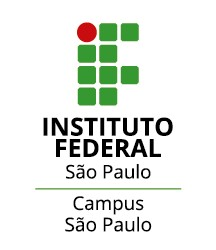 EDITAL Nº SPO.082, DE 04 DE DEZEMBRO DE 2023 PROGRAMA DE BOLSA DISCENTE DO IFSP - MODALIDADE EXTENSÃO CHAMADA PÚBLICA PARA SUBMISSÃO DE PROJETOS DE EXTENSÃO PARA EXECUÇÃO EM 2024ANEXO IVTERMO DE ADESÃO E PARCERIA INTERINSTITUCIONAL EM PROJETO DE EXTENSÃOInstituiçãoRepresentanteTelefone(s)E-mailSiteProjetoCoordenador(a)Carimbo e assinatura